 c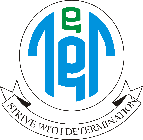 ތ. އަތޮޅު ތަޢުލީމީމަރުކަޒުތިމަރަފުށި، ދިވެހިރާއްޖެ ތާރީޚް: 15 އޮކްޓޫބަރ 2019				              ނަންބަރު:  GS04 / IU / 2019 / 34   އިޢުލާންތ. އަތޮޅު ތަޢުލީމީ މަރުކަޒުގެ ސެކިއުރިޓީ ބަލަހައްޓައިދޭނެ ފަރާތެއް ހޯދުން                2020 ވަނަ އަހަރު މިސްކޫލުގެ ސެކިއުރިޓީ ބަލަހައްޓާދޭނެ ފަރާތެއް ހޯދަން ބޭނުންވެއެވެ.  ވީމާ، މި މިކަމަށް ޝައުގުވެރިވާ ފަރާތްތަކުން  ތިރީގައި މިދަންނަވާ ދުވަސްތަކަށް މިސްކޫލަށް ވަޑައިގެން މަޢުލޫމާތު ސާފުކުރެއްވުމަށްފަހު ، އަންދާސީ ހިސާބު ހުށަހެޅުއްވުން އެދެމެވެ.                   	   މަޢުލޫމާތު ސާފުކުރެއްވުމަށް ހާޟިރުނުވާ ފަރާތްތަކަށް، އަންދާސީ ހިސާބު ހުށަހެޅުއްވުމުގެ ފުރުޞަތު ނުދެވޭނެ ވާހަކަ ދެންނެވީމެވެ.		އަދި ދަންނަވަމެވެ. މަޢުލޫމާތު ސާފުކުރެއްވުމަށާއި އަންދާސީހިސާބު ހުށަހެޅުއްވަން ބަދަލުގައި މީހަކު ފޮނުއްވާނަމަ، ފޮނުއްވާ ފަރާތުގެ ސިޓީއާއި އައި.ޑީ ކާޑުގެ ކޮޕީ އަދި ބަދަލުގައި ފޮނުއްވާ ފަރާތުގެ އައި.ޑީ ކާޑު ކޮޕީ ހުށަހަޅުއްވަން ވާނެއެވެ.									15 އޮކްޓޫބަރ 2019މއައިޓަމް / ތަފްސީލުތާރީޚްދުވަސްގަޑިތަންމަޢުލޫމާތު ސާފުކުރެއްވުން24 އޮކްޓޫބަރ 2019ބުރާސްފަތި11:00ތ.އ.ތ މަރުކަޒުގެ އިދާރީ އޮފީސްއަންދާސީ ހިސާބު ހުށައެޅުއްވުން06 ނޮވެމްބަރ 2019ބުދަ11:00ތ.އ.ތ މަރުކަޒުގެ އިދާރީ އޮފީސް